Консультация для заботливых родителей!Что такое утренник?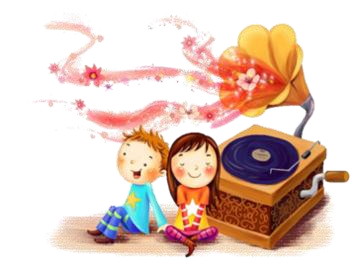 Утренник в детском саду — это мероприятие, обычно проходящее в первой половине дня, имеющее своей целью показать, чему научились дети за прошедший учебный период. В первую очередь - это праздник для ребенка. Мы стараемся сделать их яркими, красочными и веселыми.По какому принципу определяется дата и время проведения утренника?Дата проведения утренника определяется в соответствии с планом мероприятий.Утренники всегда проводятся с утра, на то они и утренники. Исключение иногда делается для подготовительных групп.По времени в первую очередь проводятся утренники у детей младшего дошкольного возраста, далее по возрастам.Почему на одни утренники приглашают родителей, а на другие нет?Утренник — это одна из форм работы с детьми. Не желательно присутствие родителей на утренниках в начале учебного года, в период адаптации, в первой младшей и во второй младших группах. Если ребенок увидит маму, то начнет плакать и сразу побежит к ней, тем самым может оказаться примером для других. В итоге, утренник будет сорван.  Помимо утренников в детском саду проходят: развлечения, досуги, театрализованные представления, тематические занятия, спортивно-музыкальные досуги:«Праздник осени» (все возрастные группы)«День Матери» «Новый год» (все возрастные группы)«Прощание с елочкой» (все возрастные группы)«День рождение детского сада»«Масленица» «23 февраля» (проводится с инструктором по физической культуре)  «8 марта» (все возрастные группы);«День смеха»« 9 Мая»«Выпускной бал». (дети подготовительных групп)Как распределяются роли, сольные номера и стихотворения на утреннике?Воспитатели и музыкальный руководитель на свое усмотрение выбирают детей для определенного номера или роли (певческие данные, дикция, чувство ритма, свободно себя чувствовать перед зрителями).Так как количество главных ролей, стихотворений ограничено, то воспитатели и музыкальный руководитель по возможности стараются, чтобы ребенок, которому не досталось роли или стихотворения на одном утреннике, получил их на другом.Воспитатели и музыкальный руководитель могут не задействовать ребенка в сольных номерах, если он непосредственно перед утренником не посещал репетиции. Это не значит, что ребенок будет просто сидеть на стульчике, он обязательно будет задействован в общих номерах и играх.Стихотворения и переклички не могут занимать по времени половину утренника, а являются лишь его малой частью. Вот почему не все дети читают стихотворения на утреннике. Чтение стихотворений — это не единственный вид детского выступления. Часто родители огорчаются, что ребенку не дали стихотворение, а ребенок в этом утреннике исполняет сольный танец или песню, участвует в сценке или является ведущим в игре. Это гораздо сложнее и требует более серьезной подготовки.Роль или стихотворение могут передать другому ребенку в случаях, если:родители не закрепляют с ребенком материал дома, ребенок приходит на репетиции не подготовленным;ребенок готовился, но непосредственно перед утренником заболел.В таких случаях воспитатели вынуждены передать роль или стихотворение другому ребенку и на утреннике будет выступать именно он. Постарайтесь объяснить ребенку, что он не зря готовился и ему еще представится возможность выступить. После каждого утренника в детском саду устраивается развлечение, без приглашения родителей, на котором те дети, которые не были активно задействованы в утреннике, могут себя проявить.Какую роль играют родители в подготовке к утреннику?Родители разучивают и повторяют слова и репетируют роли дома, чтобы ребенок более комфортно чувствовал себя на репетициях, а в последствии, и на утреннике.По желанию и возможности помогают в подготовке костюмов, декораций, атрибутики. Поддерживают положительный эмоциональный настрой ребенка; напоминают правила поведения на утреннике.Почему важно присутствие родителей на утреннике?Для ребенка принципиально отличается выступление перед зрителями «вообще» и выступление перед зрителями, среди которых есть родной и любимый человек, чье мнение для него очень важно.Если все же никто из членов семьи не может пойти на праздник, то обязательно честно предупредите об этом ребенка. Ни в коем случае не обнадеживайте его и не обманывайте! Ребенок будет ждать, постоянно смотреть на дверь, откажется выступать и утренник пройдет мимо него.Почему нужна сменная обувь, а не бахилы?Во-первых, утренник — это достаточно долго, бахилы ненадежные, они рвутся и на полу или коврах в группе и зале остается грязь. Бахилы нужны, когда вы на короткое время забежали в детский сад.Во-вторых, когда родители выходят в общий хоровод или для участия в конкурсе, очень не эстетично выглядят нарядные платья рядом с тряпочными, а то и синими медицинскими бахилами. Также, не уместно выглядеть в домашних тапочках. Лучше всего приносить с собой туфли. Нарядно, эстетично, удобно. Дети на утренниках всегда красивые, так же и родители должны выглядеть красиво. С этого и начинается эстетическое воспитание ребенка. Почему так важно участие родителей в конкурсах и совместных номерах?Очень часто сценарии детских утренников предполагают интерактивность. Родителям предлагают поучаствовать в конкурсах, музыкальных номерах, играх. Не отказывайтесь от участия! Дети гордятся выступлением своих родителей. Да и вы, скорее всего, получите удовольствие, ненадолго став ребенком.Почему у ребенка на утреннике должны быть чешки или балетки, а не туфли или иная обувь?Одним из видов деятельности на утреннике являются музыкально-ритмические движения. По методике дети должны выполнять эти движения в чешках или балетках. Предпочтительно девочкам – белые чешки или балетки, а мальчикам – черные. Отдельно стоит вопрос красоты: дети в разношерстной обуви (туфлях, кроссовках, кедах) выглядят не эстетично.Как правильно выбрать одежду для утренника?Прежде чем покупать наряд ребенку, уточните у воспитателя тематику праздника и рекомендации музыкального руководителя. Если утренник подразумевает карнавал, то можно подобрать костюм какого-либо героя. В иных случаях выбирайте классический вариант наряда.Наряд должен быть по возрасту (платье с декольте на девочке 4 лет смотрится более, чем сомнительно), пышные, длинные платья мешают также девочкам присаживаться на стульчик. Поэтому, костюмы должны быть удобными, не сковывающим движение во время танца: элементарно в нем должно быть удобно сидеть на стуле.Вариант одежды на утренник для мальчиков: классическая белая рубашка, классические черные брюки, бабочка или галстук, жилет.Для девочек уместно нарядное платье. Цвет платья должен учитывать тематику утренника. Например, девочка, танцующая танец снежинки в черном платье - это оригинально, но не для детского сада. Платье не должно содержать деталей декора, которые могут легко отклеиться или оторваться. Прическа должна быть аккуратной и не мешать движениям, также аксессуары, которые надеты на голову ребенка не должны мешать ему, так как на утренниках дети играют в подвижные игры.Вкостюмене допускаются маски, которые закрывают лицо ребенка.Почему нельзя одеть ребенка в карнавальный костюм на новогодний утренник? Карнавальные костюмы уместны, когда сценарий утренника подразумевает карнавал. Если же сценарий подразумевает сюжет русской народной сказки, то ребенок в костюме, к примеру, мушкетера будет выглядеть не очень уместно. Если на новогоднем утреннике вашему ребенку не удалось покрасоваться в карнавальном костюме, не переживайте. Вы можете сходить в этих костюмах в театры или другие места, где проводятся елки. Почему ограничивается количество приглашенных на утренник?К сожалению, у нас не очень большой музыкальный зал. Если в группе 30 и больше детей и к каждому из них на утренник придет хотя бы один гость, то это столько же взрослых. Прибавьте сюда воспитателей, музыкального руководителя, героев, администрацию детского сада, ведь утренник – это еще и отчетная работа музыкальных руководителей и воспитателей.  Наш зал физически не может вместить большое количество гостей. Во- первых только в целях пожарной и антитеррористической безопасности, что бы не было столпотворения в проходах, на случай эвакуации. Во - вторых зале становится душно, потому что мы не можем проветривать помещение в присутствии детей. И дети и взрослые чувствуют себя не очень комфортно.Поэтому мы просим родителей ограничить количество членов семьи, присутствующих на утреннике. Конечно, любимым бабушкам и дедушкам, братьям и сестрам, тетям и дядям трудно отказать. Предложите им альтернативу – они смогут посмотреть утренник на видео. Договоритесь на родительском собрании о том, кто будет вести фото- и видеоархив группы. Тогда вы сможете показать утренник своего ребенка всем родственникам и друзьям.Отдельно хочется коснуться вопроса о присутствии маленьких гостей - братиков и сестричек. Малыши не совсем понимают, куда они пришли и зачем: могут капризничать, пытаться выбежать к братику или сестренке, а это отвлекает и детей, и взрослых от праздника. Но, если вы все- таки пришли с малышами, то предпочтительнее присесть около выхода, чтобы в любой момент можно было выйти из зала и не мешать продолжению праздника.Как правильно организовать фото- и видеосъемку утренника?Всем родителям хочется запечатлеть своего ребенка на утреннике во всей красе. И зачастую они увлекаются фотосъемкой, забывая, что пришли на утренник, а не на фотосессию.Пожалуйста, помните, что:нельзя выбегать в зал в процессе утренника, чтобы сфотографировать ребенка.Дети отвлекаются на фотовспышки, начинают позировать, забыв про музыкальный номер. Мы всегда стараемся оставить время на фотосессию с героями после утренника. Но учитывайте, что этого времени может быть совсем немного. Бывает, что в один день проходит несколько утренников подряд, а между утренниками обязательно нужно проветрить помещение.активно фотографируя своего ребенка, вы можете мешать другим родителям смотреть утренник;размещая штатив или выбирая более удобное место для съемки, уточните у музыкального руководителя, не будет ли ему это мешать при проведении утренника. Аналогично следует поступить в случае, когда вы приглашаете фото (и) или оператора на утренник. Что не рекомендуется или категорически нельзя делать на утреннике?Постарайтесь не опаздывать. Если все-таки это произошло, постарайтесь войти зал, не привлекая внимания, и займите любое свободное место, не мешая другим зрителям.Нельзя приходить на утренник в верхней одежде и грязной обуви.Нельзя пользоваться сотовыми телефонами (отвечать на звонки во время утренника, телефон надо поставить на беззвучный режим). Это некорректно и невежливо по отношению к детям, педагогам и другим гостям.Нельзя выбегать в зал во время утренника. Даже, если вы увидели, что у ребенка что-то развязалось или отклеилось.Нельзя привлекать внимание ребенка жестами и выкриками, вставать с места и переходить с одного места на другое во время выступления детей.Нельзя разговаривать и шуметь. Разговоры и шумы отвлекают детей, мешают педагогам и гостям. Потерпите до окончания утренника, и вы все сможете обсудить вне зала, никому не мешая.Несоблюдение этих элементарных правил отвлекает детей, мешает им почувствовать себя главными участниками действия.Кто и почему играет героев на утренниках?наши педагоги знают детей, всегда могут что-то подкорректировать в ходе утренника, вовремя вывести ребенка из игры или поддержать, если у него что-то не получилось;подготовка к утреннику проходит легче;малыши не пугаются героев, так как чувствуют знакомых людей. По этой же причине в младшем возрасте мы не приглашаем для участия в утреннике на роль Деда Мороза- мужчину.Наши педагоги, безусловно, не профессиональные актеры, но не забывайте, что они потратили свое время и силы, чтобы вашему ребенку было интересно и весело. Относитесь с уважением к их труду. Очень некрасиво выглядит, когда еще в процессе утренника, родители начинают обсуждать игру героев, их действия или внешний вид.Как правильно оценить выступление ребенка?Для ребенка утренник — это серьезное событие и очень ответственное. Он долго готовился, репетировал. И он, конечно же, волнуется! Поддержите его, скажите, что вы им гордитесь. Пусть он во время выступления что-то забыл или перепутал, не придавайте этому значения и уж ни в коем случае не устраивайте «разбор полетов», и не сравнивайте своего ребенка с Машей, Сашей или Мишей. Ваш ребенок — самый лучший и самый талантливый! И он должен понимать, что вы думаете именно так, и никак иначе.